KJØREGODTGJØRELSE	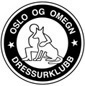 BENYTTES AV MEDLEMMER LEVERES KASSERER FOR UTBETALING	DATO:SIGNATUR:								Reisens formål:NAVN:DATO:FRA:TIL:BOMRING:ANT. KMx 2,50    =TOTALT KR:KONTONUMMER: